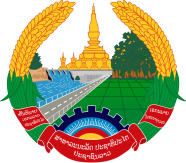 Statement by H.E. Mr. Latsamy KEOMANY, Ambassador/Permanent Representative of the Lao PDRAt the 40th Session of the UPR Working GroupGeneva, 24 January – 4 February 2022UPR of Timor-Leste: 27 January 2022 (14:30-18:00) Mr. President, The Lao PDR warmly welcomes Timor-Leste’s delegation to this 40th Session and thanks them for the comprehensive report.My delegation is pleased to note the progress made by Timor-Leste in the implementation of the recommendations adopted during the last UPR Cycle, in particular strengthening national frameworks to ensure the rights of all citizens such as right to education, right to food, right to health, among others. We also commend Timor-Leste for taking steps in establishing the principles of equality and equal treatment for all people, thus ensuring gender equality in rights and duties in all areas of culture, social, economic and political life.In a constructive spirit, the Lao PDR wishes to recommend as follows:Continue implementing its National Education Strategy Plan 2011-2030 to ensure the full and equal access to education by all citizens; andContinue developing national legal framework for the protection and promotion of the rights of marginalized and vulnerable groups, including women and children.We wish Timor-Leste a great success in this UPR.I thank you. 